Просјечна плата након опорезивања у новембру 969 КМНајвиша просјечна плата након опорезивања у подручју Финансијске дјелатности и дјелатности осигурања, 1 438 КМ, а најнижа у подручју Грађевинарство, 662 КМПросјечна мјесечна плата након опорезивања у Републици Српској исплаћена у новембру 2020. године износила је         969 КМ, што је највише у историји Републике Српске, док је просјечна мјесечна бруто плата износила 1 503 КМ. Просјечна плата након опорезивања исплаћена у новембру 2020. у односу на исти мјесец претходне године номинално је већа за 5,6%, а реално за 7,4%, док је у односу на октобар 2020. номинално и реално већа за 0,5%.Посматрано по подручјима, у новембру 2020. године највиша просјечна плата након опорезивања исплаћена је у подручју Финансијске дјелатности и дјелатности осигурања и износила је 1 438 КМ, а најнижа просјечна плата након опорезивања у новембру 2020. исплаћена је у подручју Грађевинарство, 662 КМ.У новембру 2020. године, у односу на новембар 2019, највећи номинални раст плате након опорезивања забиљежен је у подручјима Дјелатности пружања смјештаја, припреме и послуживања хране, хотелијерство и угоститељство 12,2%, Образовање 9,9% и Умјетност, забава и рекреација 9,1%.У истом периоду смањење плате након опорезивања, у номиналном износу, забиљежено је једино у подручју Пословање некретнинама 3,0%.    		                 KM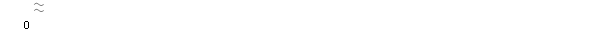 Графикон 1. Просјечнe платe након опорезивања по мјесецимаМјесечна инфлација у новембру 2020. године 0,0%Годишња инфлација (XI 2020/XI 2019) -1,7%Цијене производа и услуга које се користе за личну потрошњу у Републици Српској, мјерене индексом потрошачких цијена, у новембру 2020. године у односу на исти мјесец претходне године, у просјеку су ниже за 1,7%, док су у односу на октобар 2020. године у просјеку остале непромијењене.Од 12 главних одјељака производа и услуга, више цијене на годишњем нивоу забиљежене су у шест, ниже цијене у четири, док су цијене у два одјељка остале непромијењене. Највећи годишњи раст цијена у новембру 2020. године забиљежен је у одјељку Алкохолна пића и дуван 3,4%, усљед виших цијена у групи Дуван од 3,9% и Пиво од 2,7%, затим у одјељку Рекреација и култура 1,0%, усљед виших цијена у групи Новине и часописи од 7,0% и Већа трајна добра за унутрашњу и вањску рекреацију од 6,7%, потом у одјељку Остала добра и услуге 0,7%, због виших цијена у групи Производи за личну његу и хигијену од 0,5%, затим у одјељку Здравство 0,5%, усљед виших цијена у групи Остали медицински производи од 3,5%. Више цијене од 0,4% забиљежене су  и у одјељку Храна и безалкохолна пића, усљед повећања цијена у групи Уља и масноће од 6,7%, док је повећање од 0,1% забиљежено у одјељку Ресторани и хотели.У одјељку Комуникације и Образовање цијене су у просјеку остале непромијењене.Највећи пад цијена на годишњем нивоу у новембру 2020. године забиљежен је у одјељку Превоз 11,5% због нижих цијена у групи Горива и мазива од 19,8%, затим у одјељку Одјећа и обућа 10,1%, усљед сезонских снижења конфекције и обуће током године, затим у одјељку Намјештај и покућство 1,7%, због нижих цијена у групама Теписи и друге подне облоге од 5,0%. Ниже цијене од 0,2% забиљежене су у одјељку Становање.Графикон 2. Мјесечна и годишња инфлацијаДесезонирана индустријска производња (XI 2020/ X 2020) већа 2,2%Календарски прилагођена индустријска производња (XI 2020/ XI 2019) мања 1,8%Десезонирана индустријска производња у новембру 2020. године у поређењу са октобром 2020. године већа је за 2,2%. У истом периоду у подручју Прерађивачкa индустрија остварен је раст од 1,5%, док је у подручју Производњa и снабдијевањe електричном енергијом, гасом, паром и климатизацијa забиљежен пад од 0,4% и у подручју Вађењe руда и камена пад од 4,5%.Календарски прилагођена индустријска производња у Републици Српској у новембру 2020. године у поређењу са новембром 2019. године мања је за 1,8%. У истом периоду у подручју Прерађивачкa индустријa забиљежен је пад од 2,1%, у подручју Производњa и снабдијевањe електричном енергијом, гасом, паром и климатизацијa пад од 2,7% и у подручју Вађењe руда и камена пад од 5,9%. Графикон 3. Индекси индустријске производње, новембар 2016 – November 2020. (2015=100)Број запослених у индустрији (I-XI 2020/ I-XI 2019) мањи за 1,3%Број запослених у индустрији у новембру  2020. године у односу на просјечан мјесечни број запослених у 2019. години мањи је за 1,9%, у односу на исти мјесец прошле године мањи је за 2,4%, док је у односу на октобар 2020. године већи за 0,2%.Број запослених у индустрији у периоду јануар – новембар 2020. године, у односу на исти период прошле године мањи је за 1,3%. У истом периоду у подручју Прерађивачка индустрија остварен је раст од 0,2%, док је у подручју Производња и снабдијевање електричном енергијом, гасом, паром и климатизација забиљежен пад од 6,1% и у подручју Вађење руда и камена пад од 8,5%. Покривеност увоза извозом у новембру 2020. године 80,7% У новембру 2020. године остварен је извоз у вриједности од 310 милиона КМ, што је за 1,4% више него у новембру 2019. године, те увоз у вриједности од 385 милиона КМ, што је за 4,6% мање него у новембру 2019, док је проценат покривености увоза извозом износио 80,7%.Тиме је настављен тренд из септемба и октобра ове године када је биљежен раст извоза и пад увоза, а покривеност увоза извозом износила бар 80,0%.У периоду јануар – новембар 2020. године остварен је извоз у вриједности од 3 милијарде и 81 милион КМ, што је за 7,8% мање у односу на исти период претходне године. Увоз је, у истом периоду, износио 4 милијарде и 61 милион КМ, што је за 7,5% мање у односу на исти период претходне године. Проценат покривеност увоза извозом у периоду јануар - новембар 2020. године износио је 75,9%. У погледу географске дистрибуције робне размјене Републикe Српскe са иностранством, у периоду јануар - новембар 2020. године, највише се извозило у Хрватску и то у вриједности од 442 милиона КМ, односно 14,3% и у Италију 430 милиона КМ, односно 14,0% од укупно оствареног извоза. У истом периоду, највише се увозило из Србије и то у вриједности од 771 милионa КМ, односно 19,0% и из Италије, у вриједности од 578 милион КМ, односно 14,2% од укупно оствареног увоза.Посматрано по групама производа, у периоду јануар - новембар 2020. године, највеће учешће у извозу остварује електрична енергија са 233 милиона КМ, што износи 7,6% од укупног извоза, док највеће учешће у увозу остварују лијекови, са укупном вриједношћу од 183 милиона КМ, што износи 4,5% од укупног увоза. Графикон 4. Извоз и увоз по мјесецима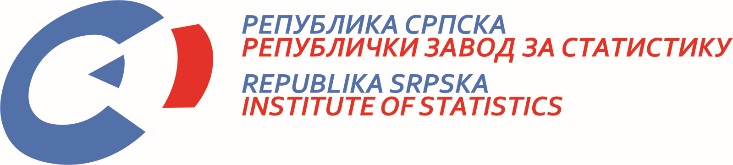            22. XII 2020. Број 374/20 САОПШТЕЊЕ ЗА МЕДИЈЕ децембар 2020.МАТЕРИЈАЛ ПРИПРЕМИЛИ: Статистика радаБиљана Глушацbiljana.glusac@rzs.rs.ba Статистика цијена Славица Кукрићslavica.kukric@rzs.rs.baСтатистика индустрије и рударства Биљана Јеличићbiljana.jelicic@rzs.rs.ba; Статистика спољне трговине Владимир Ламбетаvladimir.lambeta@rzs.rs.baСаопштење припремило одјељење за публикације, односе са јавношћу и повјерљивост статистичких податакаРадосав Савановић, в.д. директора Завода, главни уредникВладан Сибиновић, начелник одјељења Република Српска, Бања Лука, Вељка Млађеновића 12дИздаје Републички завод за статистикуСаопштење је објављено на Интернету, на адреси: www.rzs.rs.baтел. +387 51 332 700; E-mail: stat@rzs.rs.baПриликом коришћења података обавезно навести извор